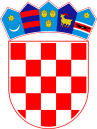   REPUBLIKA HRVATSKAVARAŽDINSKA ŽUPANIJA         OPĆINA VINICA	Općinsko vijećeKLASA: 024-04/23-01/URBROJ: 2186-11-23-1Vinica, prosinca 2023.Na temelju raspisanog Javnog poziva za isticanje kandidature za članove Savjeta mladih Općine Vinica („Službeni vjesnik Varaždinske županije“ 97/23), Općinsko vijeće Općine Vinica na sjednici održanoj dana _ prosinca 2023.godine donosiZAKLJUČAKo provedenom Javnom pozivuČlanak 1.U razdoblju od 21.11.2023. godine do 06.12.2023. godine bio je otvoren Javni poziv za isticanje kandidature za članove Savjeta mladih Općine Vinica. Na Javni poziv pristigla je samo jedna prijava. Članak 2.Kako nije moguće izabrati tri kandidata u Savjet mladih Općine Vinica, ovlašćuje se Jedinstveni upravni odjel Općine Vinica da u ime Općinskog vijeća u roku od 6 mjeseci, raspiše novi Javni poziv, a u skladu s člankom 8. Zakona o savjetu mladih („Narodne novine“ 41/14, 83/23).Članak 3.Ova Zaključak objaviti će se u “Službenom vjesniku Varaždinske županije” i na mrežnim stranicama Općine Vinica.								PREDSJEDNIK							Općinskog vijeća Općine Vinica								Predrag Štromar